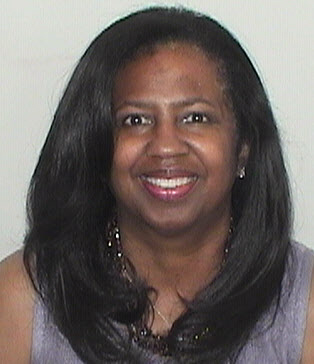 Yolanda J. Gorman, MBA, PhDDr. Gorman is the Senior Advisor and Chief of Staff to the Chancellor at the University of California, Los Angeles.   In her role she is responsible for overseeing the Chancellor’s Communication Service, Residence and Administrative staff, as well as the daily operations of Audit and Advisory Services and Compliance.  As the Chief Strategy Officer for the campus, Dr. Gorman co-led the campuswide strategic planning process. She is responsible for representing the Chancellor to a variety of internal and external constituencies, articulating the overall vision and short and long-term goals for the campus.  Dr. Gorman works closely with and on behalf of the Chancellor and senior leadership team to provide broad based support across a range of complex activities related to all areas of the University. Previously, Dr. Gorman was president and CEO of Phillips Graduate University, a graduate school of professional psychology and management.  A professor of research and organizational management, Dr. Gorman is the author of articles on strategic planning and organizational development.  Dr. Gorman has conducted numerous research, consultations, workshops and corporate trainings.  As a consultant, Dr. Gorman has assisted nonprofit organizations with resource development, evaluation and planning.  She has been successful in securing over $100 million from state, federal and private sources to help her clients develop and deliver programs that respond to critical human needs.  She also conducted training sessions for boards of directors of local and national organizations, universities and foundations.  Committed to civic engagement, Dr. Gorman serves as the Chair of the Board for CalNonprofits Insurance Services a private for-profit insurance brokerage.  She is a governor’s appointee to the Baldwin Hills Conservancy, a Los Angeles County Commissioner for Older Adults.  Dr. Gorman is Regent Emerita for the University of California, Board of Regents (having served twice as an Alumni Regent), a former member of the Board of the UCLA Foundation, and the first African American woman to chair the board of the UCLA Alumni Association.Dr. Gorman is a three-time graduate from UCLA with a B.A. in psychology, and M.B.A. in accounting and small business management, and a Ph.D. in educational psychology with a minor in clinical psychology and psychiatry.  